TOWN AND COUNTRY PLANNING (DEVELOPMENT MANAGEMENT PROCEDURE) (WALES) ORDER 2012GORCHYMYN CYNLLUNIO GWLAD A THREF (GWEITHDREFN RHEOLI DATBLYGU) (CYMRU) 2012NOTICE UNDER ARTICLE 12(3) OF APPLICATION FOR PLANNING PERMISSION ACCOMPANIED BY AN ENVIRONMENTAL STATEMENTHYSBYSIAD O DAN ERTHYGL 12(3) O GAIS AM GANIATÂD CYNLLUNIO GYDA DATGANIAD AMGYLCHEDDOL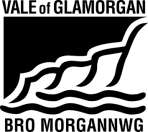 THE VALE OF GLAMORGAN COUNCILCYNGOR BRO MORGANNWGNOTICE is given that an application has been made to The Vale of Glamorgan Council for planning permission:HYSBYSIR trwy hyn i gais gael ei wneud i Gyngor Bro Morgannwg am ganiatâd cynllunio:By/Gan:	Welsh Government Proposal/Cynnig:	Outline application for residential development, a primary school, community space and public open space with all matters reserved other than accessLocation/Lleoliad:	Land at Upper Cosmeston Farm, Lavernock Road, PenarthNOTICE is given that an application has been made to The Vale of Glamorgan Council for planning permission:HYSBYSIR trwy hyn i gais gael ei wneud i Gyngor Bro Morgannwg am ganiatâd cynllunio:By/Gan:	Welsh Government Proposal/Cynnig:	Outline application for residential development, a primary school, community space and public open space with all matters reserved other than accessLocation/Lleoliad:	Land at Upper Cosmeston Farm, Lavernock Road, PenarthThe proposal has been submitted with an Environmental Statement which can be inspected at the address given below.  Members of the public may obtain copies of the environmental statement at a charge of £250 from Asbri Planning, Unit 9, Oak Tree Court, Mulberry Drive, Cardiff Gate Business Park, Cardiff, CF23 8RS (tel: 02920 732652) so long as stocks last. A hard copy of the Non-Technical Summary can be purchased for £15 each. An electronic copy of the ES can be purchased on CD for £15 each.Members of the public may inspect copies of:The applicationThe plansThe environmental statementOther documents submitted with the applicationat The Dock Office, Barry Docks during normal office hours (8.30 a.m. to 5.00 p.m. Monday to Thursday; 8.30 a.m. to 4.30 p.m. Friday).The proposals can also be viewed on the Council’s Online Applications Register at http://vog.planning-register.co.uk by searching for application number 2020/01170/OUT.  Anyone who wishes to make representations about this application should write to the Head of Planning and Transportation at The Vale of Glamorgan Council, Dock Office, Barry Docks, Barry. CF63 4RT, within 30 days of the date of this notice, quoting reference 2020/01170/OUT.Cyflwynwyd y cynnig gyda Datganiad Amgylcheddol sydd ar gael i’w ddarllen yn y cyfeiriad isod.  Caiff aelodau o’r cyhoedd brynu copïau o’r datganiad am £250 yr un o/oddi wrth Asbri Planning, Unit 9, Oak Tree Court, Mulberry Drive, Cardiff Gate Business Park, Cardiff, CF23 8RS (tel: 02920 732652) tra bydd stoc ar gael. Gellir prynu copi caled o'r Crynodeb Dechnegol am £15 yr un. Gellir prynu copi electronig o'r DA llawn ar CD am £15 yr un.Caiff aelodau o’r cyhoedd hefyd ddarllen copïau o’r:caiscynlluniaudatganiad amgylcheddoldogfennau eraill a gyflwynwyd gyda’r caisyn Swyddfa’r Doc, Dociau’r Barri yn ystod oriau arferol swyddfa (8.30 a.m. - 5.00 p.m. rhwng dydd Llun a dydd Iau; 8.30 a.m. - 4.30 p.m. ar ddydd Gwener).Cewch hefyd weld y cynigion ar Gofrestr Ceisiadau Ar-lein y Cyngor drwy fynd i http://vog.planning-register.co.uk a chwilio am rif y cais 2020/01170/OUT.  Dylai unrhyw un sydd am wneud sylwadau ar y cais ysgrifennu at Bennaeth Adran Cynllunio a Chludiant y cyngor, Cyngor Bro Morgannwg, Swyddfa’r Doc, Dociau’r Barri, y Barri, CF63 4RT, cyn pen 30 o ddiwrnodau ar ôl dyddiad yr hysbysiad hwn, gan ddyfynnu’r cyfeirnod 2020/01170/OUTDated/Dyddiad:  28 July 2022Vale of Glamorgan Council (Local Planning Authority)Cyngor Bro Morgannwg (Awdurdod Cynllunio Lleol)Dated/Dyddiad:  28 July 2022Vale of Glamorgan Council (Local Planning Authority)Cyngor Bro Morgannwg (Awdurdod Cynllunio Lleol)